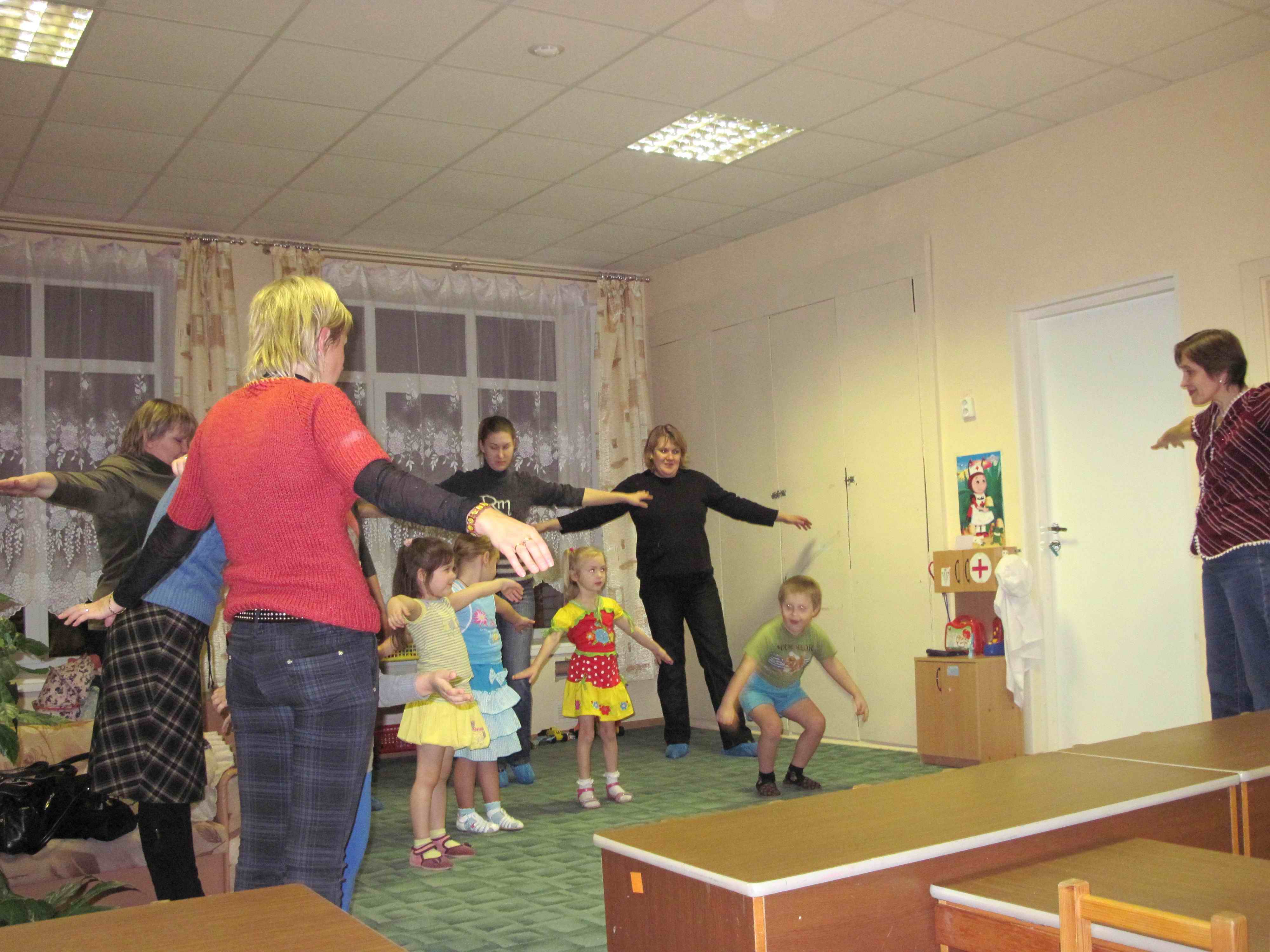 Фото 4